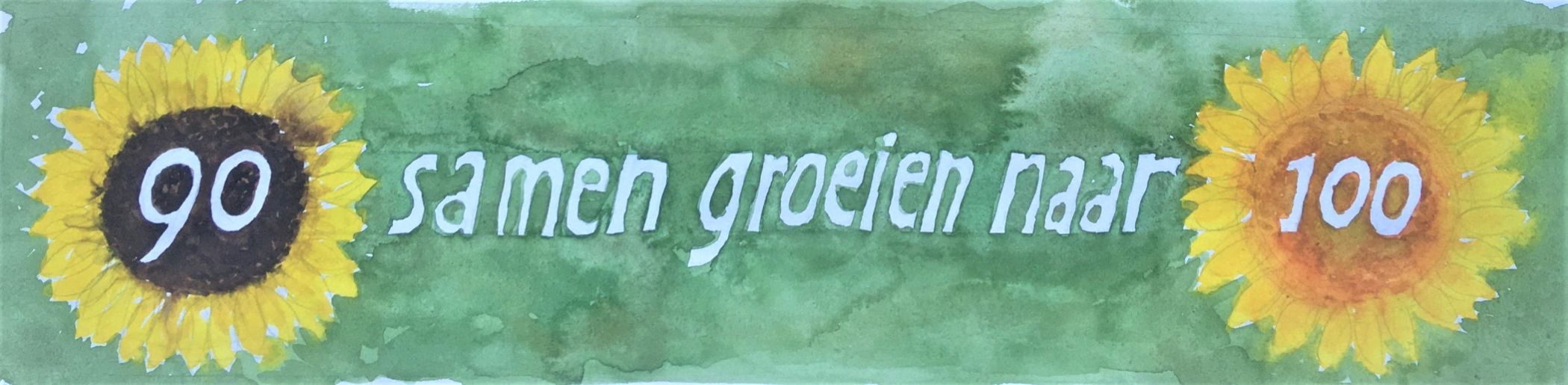 
Persbericht       12 maart 2023
Volkstuinpark Nieuwe Levenskracht viert 90-jarig jubileum samen met buurtbewonersOpgericht in 1933, bereikt volkstuinpark Nieuwe Levenskracht in de Watergraafsmeer dit jaar de eerbiedwaardige leeftijd van 90 jaar. Dat feit wordt groots gevierd, met drie momenten waarop behalve tuinders ook buurtbewoners van harte welkom zijn. Te beginnen met het Lentefeest, op zaterdag 1 en zondag 2 april.Lonneke Ketelaar, voorzitter bestuur : “We zijn heel trots op tuinpark Nieuwe Levenskracht en al haar vrijwilligers, die er al 90 jaar voor zorgen dat er met zoveel plezier samen getuinierd kan worden. We gaan terugkijken op onze lange geschiedenis, met de duizenden uren schoffelen, maaien, zaaien, oogsten, vergaderen, besturen, kappen, sporten, spelen, opgroeien, oud worden en vooral: genieten van het buiten zijn in de natuur. Maar natuurlijk kijken we ook vooruit: óp naar 100 jaar met elkaar tuinieren! Met het jubileumprogramma willen we ons graag verbinden met Amsterdammers uit de buurt. We heten dan ook iedereen welkom op de feestweekenden in de lente, zomer en herfst.” Lentefeest op 1 en 2 aprilOp zaterdag 1 april kunnen aspirant tuinders ’s ochtends alvast meedoen aan een open tuinbeurt. Daarna volgen een gezamenlijke lunch in de kantine, een kruidenworkshop voor volwassenen en een workshop voor  kinderen waarin zij een bloemenpers maken. Na een sportsessie voor kinderen en volwassenen in het park en de speeltuin is er van 16 tot 17.30 uur een afsluitende borrel in de kantine. Op zondag 2 april vanaf 14 uur is er een feest bij ‘het Winckeltje’, met muziek, dans en een leuke act. Kinderen kunnen in de gloednieuwe kas zonnebloemzaadjes zaaien in zelfgeschilderde bloempotjes. Van 15 tot 17.30 uur is er muziek met een drankje en hapje in de kantine. Iedereen is welkom.Jubileumweekend en HerfstfeestLater in het jaar zijn nog twee grote feestelijke momenten. Ten eerste het Jubileumweekend op 17 en 18 juni, met taartenbakwedstrijd, open-tuinendag, workshops en muziek in het groen. En tot slot het Herfstfeest op zaterdagavond 9 september, met tapas, salsa-les en een dansavond met de Caribische band Macamba.Alle details over de feestelijke activiteiten vindt u op www.tuinparknieuwelevenskracht.nl. Volkstuinpark Nieuwe Levenskracht ligt achterin sportpark De Meer en is goed te bereiken met de fiets vanaf de Kruislaan of te voet vanaf station Science Park. Met de auto navigeert u naar postcode 1098 TZ (vanaf de Middenweg, voorbij hockeyvereniging Athena).Informatie: Hendrikje Veerman, voorzitter Jubileumcommissie h-veerman@hotmail.com
Beeldmateriaal: bestuur@tuinparknlk.nl      Nieuwe Levenskracht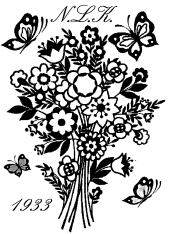 